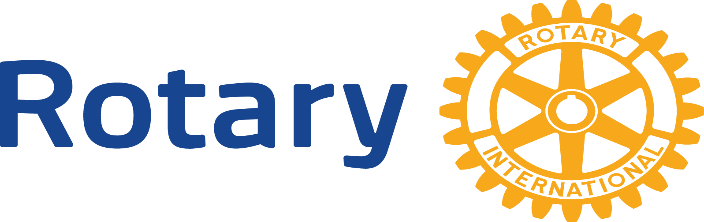 CRANBERRY ROTARY CLUBMINUTES OF MEETING January 16, 2018Rose Schneider YMCA at NoonPresident Shavonne introduced the meeting with the Pledge of Allegiance, the prayer and the song.Attendance:  Sinagra, Hilliard, Ohorodnyk, Budney, Hanke, Anna, Astarb, Sitterly, Sterzinger, Hudac, Andreassi, Whipple, Dunmire, Marshall, Gales, Ayres, Hribar, Julian, Shultz, Clautti, Hricz and Novakovich.Guests: Terri S. introduced Peter Albert, Ron Henshaw and Hannah Di Cicco	Presentation:  Ron Henshaw, Twp Director of Planning DevelopmentRon spoke about his experience at Slippery Rock. He then updated us on some questions that were previously posed by our group and new developments in the area.Secretary Report:  Linda ClauttiLinda passed arouond the speaker presentation form.  She indicated that, when a speaker is not present, we will ask members to talk about their business.  We will begin with the last part of the alphabet.  She also confirmed that the badges have been ordered. She handed out the survey which will be used to create the Strategic Plan for our Governor’s Awards.  She also reviewed a draft of the mission and vision statements that the committee created.  The committee welcomes any comments, additions or deletions relating to these statements. Please submit them via email.  Treasurer Report:  Ken SinagraKen talked about the details of the Night at the Races.  He also handed out invoices for the new quarter.Foudation Report:  Dan Novakovich Other News: Terri gave an update on the Membership Committee and Social Events.  Schedule of EventsJan. 26		NIGHT AT THE RACES…7pmMarch	18	Bowling at Family fun Bowling CenterAugust 14	Golf Outing at Cranberry HighlandsSeptember 9	Suicide Prevention and Awareness WalkJune 23-27	Rotary Convention in Toronto, CanadaPresentation Preview (Presentations are allotted 20 minutes.)Jan. 16		Hank Anna:  Ron Henshaw, Twp Director of Planning/DevptJan. 23		Carrie Ohorodnyk:  Kathy Hensler, R.S. YMCA:  Healthy Living DirectorThe meeting adjourned at 1:00 p.m.Respectfully submitted,Dr. Linda ClauttiClub VP/Secretary*PLEASE SEE INFORMATION BELOW FOR ROTARY SERVICE EVENTS*ROTARY SERVICE EVENTS 2017-2018DATE		EVENT			PLACE		PURPOSE		FUNDS RAISED7/3		Concerts in the Park		Cranberry Park	Rotary funds	7/20		Concerts in the Park		Cranberry Park	Rotary funds7/27		Concerts in the Park		Cranberry Park	Rotary funds8/3		Concerts in the Park		Cranberry Park	Rotary funds	            $ 1,910.00                                                                                                                                                          (all concerts)7/15		Community Days		Cranberry Park	Rotary funds		$ 1,102.008/3		Rotary Gardens					Service8/3		Golf Outing			Cranberry Highlands 	Rotary funds		$16, 634.008/8		Highway Clean-up8/10		Dunmire Social Event		9/12		Senior Luncheon 		Jaycee Shelter9/17		Suicide Prevention Walk	North Boundary Park				$    6036.0010/5		Senior Bingo			CranberryPlace	N/A12/22		Joint Christmas Party		Cranberry Community CenterANNUAL FOUNDATION FUND TO DATE:	$2200.00	POLIO FUNDS TO DATE:  			Approximately $600.00